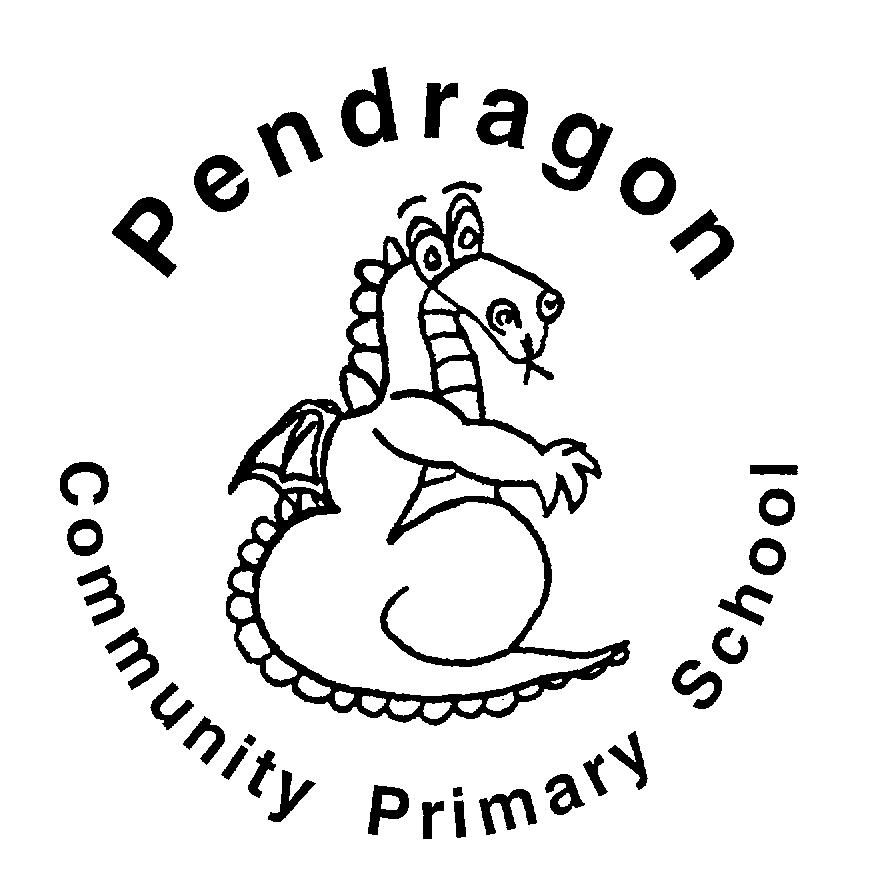 Kittens Class – Mrs WillmoreKittens Class – Mrs WillmoreKittens Class – Mrs WillmoreKittens Class – Mrs WillmoreKittens Class – Mrs Willmore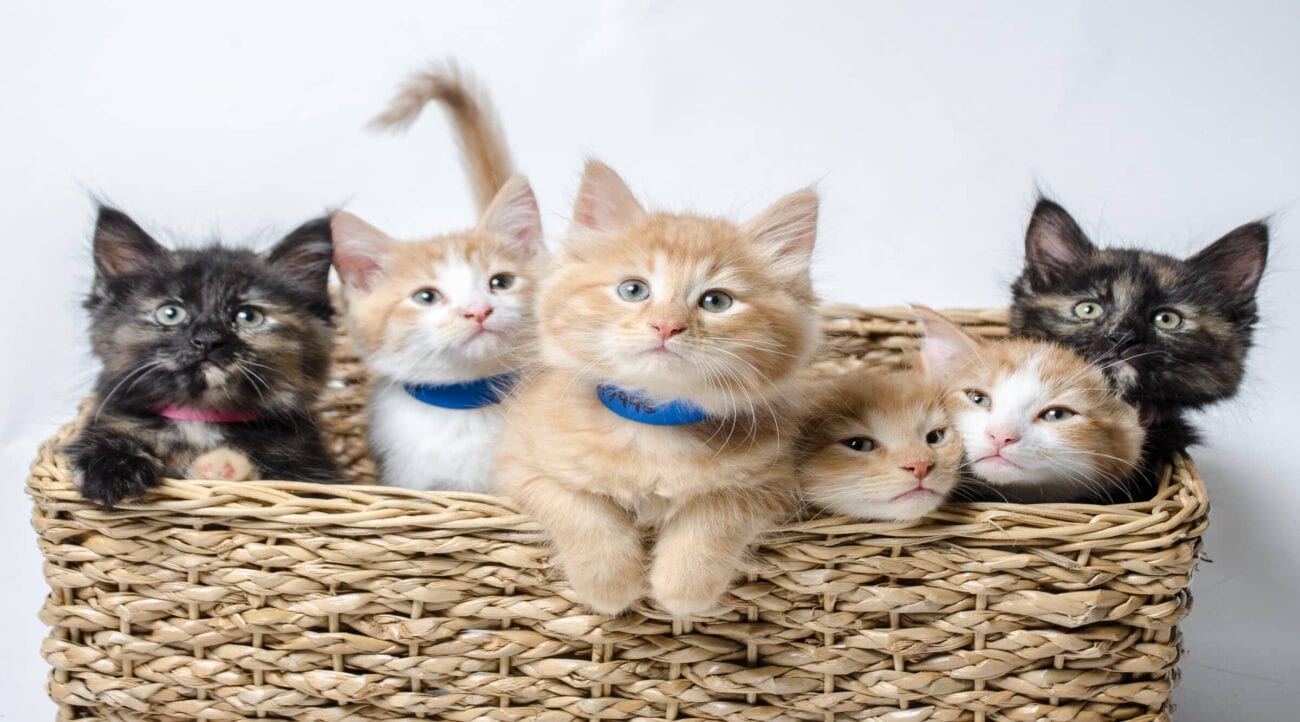 Early Years Foundation StageEarly Years Foundation StageEarly Years Foundation StageEarly Years Foundation StageEarly Years Foundation StageEarly Years Foundation StageEarly Years Foundation StageCommunication and LanguageSharing ‘All about me’ boxesListening to othersAsking questionsTalking to each otherLearning new vocabularyFollowing instructions Personal, social and emotional developmentDeveloping independence Learning our school motto REACh Respect, Effort, Achieve, Challenge Learning school routines and expectations of behaviour – making the right choicesSharing and taking turns with othersExploring emotions through ‘The Colour Monster’ booksNaming emotions, identifying our own and others emotionsPhysical DevelopmentTravelling in different ways walking, skipping, running, jogging, hopping and marchingMaking obstacles, balancing and climbingDeveloping fine motor control through the use of tweezers, threading and building toolsUsing a variety of tools such as pens, pencils, chalk and paintbrushes to mark makeDrawing simple lines, shapes and picturesUsing cutlery when eating lunchCommunication and LanguageSharing ‘All about me’ boxesListening to othersAsking questionsTalking to each otherLearning new vocabularyFollowing instructions Personal, social and emotional developmentDeveloping independence Learning our school motto REACh Respect, Effort, Achieve, Challenge Learning school routines and expectations of behaviour – making the right choicesSharing and taking turns with othersExploring emotions through ‘The Colour Monster’ booksNaming emotions, identifying our own and others emotionsPhysical DevelopmentTravelling in different ways walking, skipping, running, jogging, hopping and marchingMaking obstacles, balancing and climbingDeveloping fine motor control through the use of tweezers, threading and building toolsUsing a variety of tools such as pens, pencils, chalk and paintbrushes to mark makeDrawing simple lines, shapes and picturesUsing cutlery when eating lunchCommunication and LanguageSharing ‘All about me’ boxesListening to othersAsking questionsTalking to each otherLearning new vocabularyFollowing instructions Personal, social and emotional developmentDeveloping independence Learning our school motto REACh Respect, Effort, Achieve, Challenge Learning school routines and expectations of behaviour – making the right choicesSharing and taking turns with othersExploring emotions through ‘The Colour Monster’ booksNaming emotions, identifying our own and others emotionsPhysical DevelopmentTravelling in different ways walking, skipping, running, jogging, hopping and marchingMaking obstacles, balancing and climbingDeveloping fine motor control through the use of tweezers, threading and building toolsUsing a variety of tools such as pens, pencils, chalk and paintbrushes to mark makeDrawing simple lines, shapes and picturesUsing cutlery when eating lunchAll About Me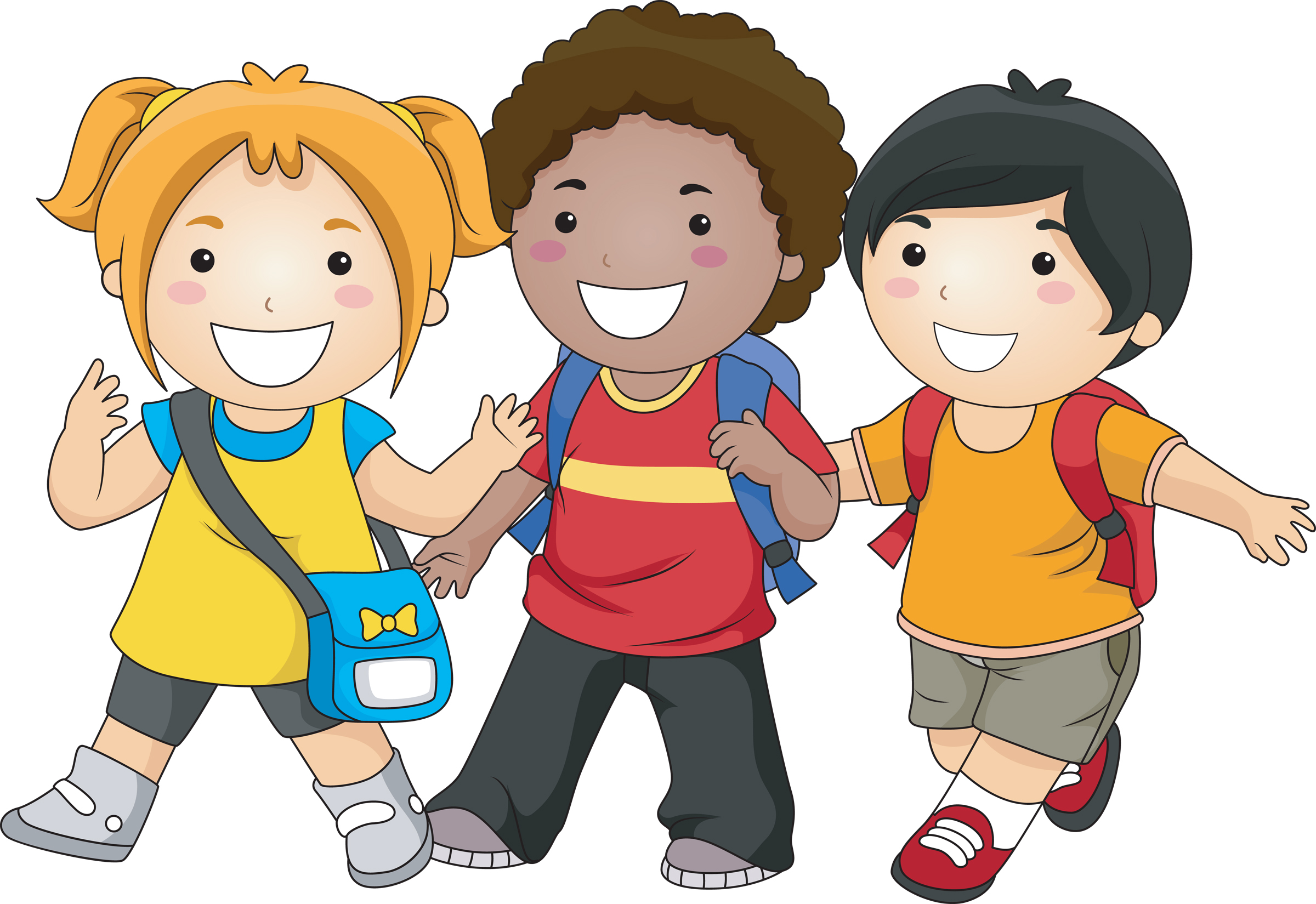 Characteristics of Effective Teaching and LearningPlaying and Exploring – engagement Finding out and exploringPlaying with what they knowBeing willing to ‘have a go’Active Learning - motivationBeing involved and concentratingKeep on tryingEnjoying achieving what they set out to do Creating and Thinking CriticallyHaving their own ideas Making links Choosing ways to do thingsLiteracyRecognising and writing own nameStory time phonics – phase 2 Hearing initial phonemesRecognising and saying phonemesOral blendingLearning to read key words by sightMathsOral counting and chanting numbers to at least 10 Singing number songs and rhymes Counting objects and giving a specific amountNumber sense to 3Subitising 1 to 3 using dotty patterns (dice)Understanding the World Talking about ourselvesTalking about our families Finding out about people who help us – parents, siblings, teachers, friends etcFamiliarising ourselves with the school environment and groundsObserving the natural world outside Exploring changes to matter when cookingExpressive Arts and DesignUsing materials and other resources to design and createExploring paint and colour mixingMoving in time to musicSinging nursery rhymes and other songsRecreating stories and experiences using small world and when in the role play areaLiteracyRecognising and writing own nameStory time phonics – phase 2 Hearing initial phonemesRecognising and saying phonemesOral blendingLearning to read key words by sightMathsOral counting and chanting numbers to at least 10 Singing number songs and rhymes Counting objects and giving a specific amountNumber sense to 3Subitising 1 to 3 using dotty patterns (dice)Understanding the World Talking about ourselvesTalking about our families Finding out about people who help us – parents, siblings, teachers, friends etcFamiliarising ourselves with the school environment and groundsObserving the natural world outside Exploring changes to matter when cookingExpressive Arts and DesignUsing materials and other resources to design and createExploring paint and colour mixingMoving in time to musicSinging nursery rhymes and other songsRecreating stories and experiences using small world and when in the role play areaLiteracyRecognising and writing own nameStory time phonics – phase 2 Hearing initial phonemesRecognising and saying phonemesOral blendingLearning to read key words by sightMathsOral counting and chanting numbers to at least 10 Singing number songs and rhymes Counting objects and giving a specific amountNumber sense to 3Subitising 1 to 3 using dotty patterns (dice)Understanding the World Talking about ourselvesTalking about our families Finding out about people who help us – parents, siblings, teachers, friends etcFamiliarising ourselves with the school environment and groundsObserving the natural world outside Exploring changes to matter when cookingExpressive Arts and DesignUsing materials and other resources to design and createExploring paint and colour mixingMoving in time to musicSinging nursery rhymes and other songsRecreating stories and experiences using small world and when in the role play areaSupporting Learning at HomeLearning OverviewAn overview of learning will be sent home fortnightly, please read as this will give you a really good insight into what your child has been learning over a two-week period and how you can support at home. First overview will be sent Friday 18th September.Maths: Key Instant Recall Facts (KIRFS) will be sent home to learn each half term.Mathletics: www.mathletics.co.uk Password and username to followReading: Choose a book once a week from our Early Years sharing library – snuggle up and enjoy together!School reading scheme book – on a Monday your child will bring a book home to read with you. This book should be discussed and read more than once throughout the week, it will be handed in every Friday. This will begin Monday 13th September.Bug Club: www.activelearnprimary.co.ukPassword and username to followAnother book that your child will access and you can read together at home.Word wallet – your child will bring home a wallet that contains common high frequency words, some of which will be ‘tricky’ words. All words in the wallet must be learnt by sight (not sounding out). New words will be added on a weekly basis.More information about all of the above will be sent home over the next couple of weeks. Supporting Learning at HomeLearning OverviewAn overview of learning will be sent home fortnightly, please read as this will give you a really good insight into what your child has been learning over a two-week period and how you can support at home. First overview will be sent Friday 18th September.Maths: Key Instant Recall Facts (KIRFS) will be sent home to learn each half term.Mathletics: www.mathletics.co.uk Password and username to followReading: Choose a book once a week from our Early Years sharing library – snuggle up and enjoy together!School reading scheme book – on a Monday your child will bring a book home to read with you. This book should be discussed and read more than once throughout the week, it will be handed in every Friday. This will begin Monday 13th September.Bug Club: www.activelearnprimary.co.ukPassword and username to followAnother book that your child will access and you can read together at home.Word wallet – your child will bring home a wallet that contains common high frequency words, some of which will be ‘tricky’ words. All words in the wallet must be learnt by sight (not sounding out). New words will be added on a weekly basis.More information about all of the above will be sent home over the next couple of weeks. Supporting Learning at HomeLearning OverviewAn overview of learning will be sent home fortnightly, please read as this will give you a really good insight into what your child has been learning over a two-week period and how you can support at home. First overview will be sent Friday 18th September.Maths: Key Instant Recall Facts (KIRFS) will be sent home to learn each half term.Mathletics: www.mathletics.co.uk Password and username to followReading: Choose a book once a week from our Early Years sharing library – snuggle up and enjoy together!School reading scheme book – on a Monday your child will bring a book home to read with you. This book should be discussed and read more than once throughout the week, it will be handed in every Friday. This will begin Monday 13th September.Bug Club: www.activelearnprimary.co.ukPassword and username to followAnother book that your child will access and you can read together at home.Word wallet – your child will bring home a wallet that contains common high frequency words, some of which will be ‘tricky’ words. All words in the wallet must be learnt by sight (not sounding out). New words will be added on a weekly basis.More information about all of the above will be sent home over the next couple of weeks. ContactFor any queries or enquiries, please contact me using the email below:Mrs Willmorenwillmore@pendragon.cambs.sch.ukPlease note that teachers will check their email up to 8.30am every morning, if you have an urgent message, please contact the office instead via phone or email so that they can pass the message on to the class teacher.Entry and exit procedures.When dropping off, please say goodbye to your child at the Foundation Stage entrance gate. On collection, once the gate has been unlocked, you will need to wait in the Foundation Stage outdoor area. Please find a space so you are socially distanced from others and avoid queuing. You will then exit via the double gates on the field.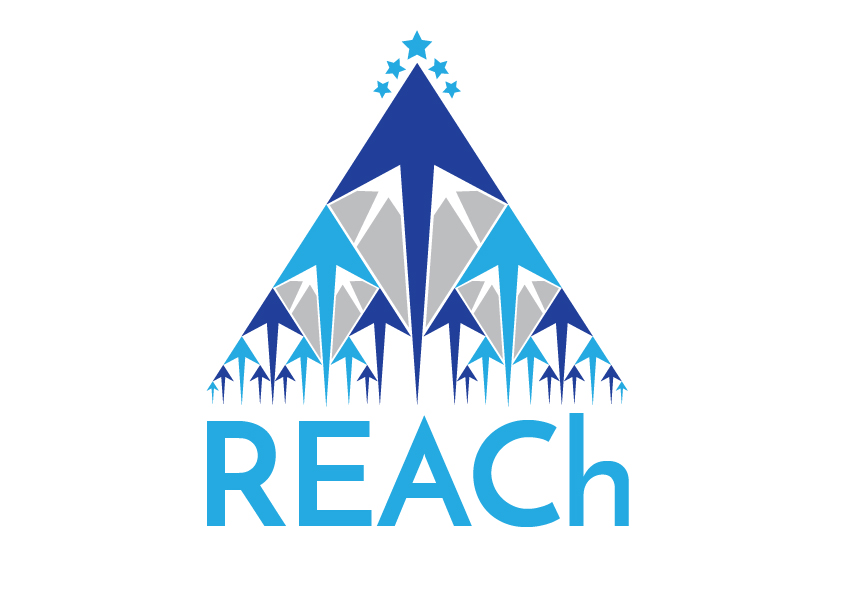 ContactFor any queries or enquiries, please contact me using the email below:Mrs Willmorenwillmore@pendragon.cambs.sch.ukPlease note that teachers will check their email up to 8.30am every morning, if you have an urgent message, please contact the office instead via phone or email so that they can pass the message on to the class teacher.Entry and exit procedures.When dropping off, please say goodbye to your child at the Foundation Stage entrance gate. On collection, once the gate has been unlocked, you will need to wait in the Foundation Stage outdoor area. Please find a space so you are socially distanced from others and avoid queuing. You will then exit via the double gates on the field.ContactFor any queries or enquiries, please contact me using the email below:Mrs Willmorenwillmore@pendragon.cambs.sch.ukPlease note that teachers will check their email up to 8.30am every morning, if you have an urgent message, please contact the office instead via phone or email so that they can pass the message on to the class teacher.Entry and exit procedures.When dropping off, please say goodbye to your child at the Foundation Stage entrance gate. On collection, once the gate has been unlocked, you will need to wait in the Foundation Stage outdoor area. Please find a space so you are socially distanced from others and avoid queuing. You will then exit via the double gates on the field.PE LessonsPlease ensure that your child comes in to school wearing their PE kit, ready for PE on the PE days below.PE is on Monday and WednesdayIf your child has long hair, please ensure it is tied back for PE. If your child has their ears pierced and is unable to remove their own stud earrings, these should be removed at home on PE days or micropore tape provided so they can cover them. The Haven and welliesEach class will have a weekly time slot to use the Haven (our environmental area) Your child will need a pair of Wellies that can stay in school during term time. Kittens will be using the Haven on Tuesdays, however we may also visit at other times during the week. Foundation Stage also love to play in mud, splash in puddles and sledge down hills on snowy days so wellies are an essential item to have in school.Tuesday carouselA morning of creative and investigative activities which will always include cooking! Therefore, if your child has long hair please ensure it is tied up.Recycling The children are encouraged to make models and we need quite a bit of junk for them to do that, so we would be very grateful for any clean cereal boxes, small food packaging boxes and tubes to keep them going (no toilet rolls or egg boxes please).Personal belongings in schoolYour child should only come into school each day with their packed lunch (if they are not having a school meal), water bottle and reading record and book. All other resources that the children should require for their learning will be provided by the school. No water bottles in book bags please.PE LessonsPlease ensure that your child comes in to school wearing their PE kit, ready for PE on the PE days below.PE is on Monday and WednesdayIf your child has long hair, please ensure it is tied back for PE. If your child has their ears pierced and is unable to remove their own stud earrings, these should be removed at home on PE days or micropore tape provided so they can cover them. The Haven and welliesEach class will have a weekly time slot to use the Haven (our environmental area) Your child will need a pair of Wellies that can stay in school during term time. Kittens will be using the Haven on Tuesdays, however we may also visit at other times during the week. Foundation Stage also love to play in mud, splash in puddles and sledge down hills on snowy days so wellies are an essential item to have in school.Tuesday carouselA morning of creative and investigative activities which will always include cooking! Therefore, if your child has long hair please ensure it is tied up.Recycling The children are encouraged to make models and we need quite a bit of junk for them to do that, so we would be very grateful for any clean cereal boxes, small food packaging boxes and tubes to keep them going (no toilet rolls or egg boxes please).Personal belongings in schoolYour child should only come into school each day with their packed lunch (if they are not having a school meal), water bottle and reading record and book. All other resources that the children should require for their learning will be provided by the school. No water bottles in book bags please.PE LessonsPlease ensure that your child comes in to school wearing their PE kit, ready for PE on the PE days below.PE is on Monday and WednesdayIf your child has long hair, please ensure it is tied back for PE. If your child has their ears pierced and is unable to remove their own stud earrings, these should be removed at home on PE days or micropore tape provided so they can cover them. The Haven and welliesEach class will have a weekly time slot to use the Haven (our environmental area) Your child will need a pair of Wellies that can stay in school during term time. Kittens will be using the Haven on Tuesdays, however we may also visit at other times during the week. Foundation Stage also love to play in mud, splash in puddles and sledge down hills on snowy days so wellies are an essential item to have in school.Tuesday carouselA morning of creative and investigative activities which will always include cooking! Therefore, if your child has long hair please ensure it is tied up.Recycling The children are encouraged to make models and we need quite a bit of junk for them to do that, so we would be very grateful for any clean cereal boxes, small food packaging boxes and tubes to keep them going (no toilet rolls or egg boxes please).Personal belongings in schoolYour child should only come into school each day with their packed lunch (if they are not having a school meal), water bottle and reading record and book. All other resources that the children should require for their learning will be provided by the school. No water bottles in book bags please.